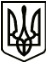 МЕНСЬКА МІСЬКА РАДАРОЗПОРЯДЖЕННЯ 09 лютого 2022 року	м.Мена	№ 37Про створення комісії з прийняття на баланс Менської міської ради витрат На виконання рішення 16 сесії Менської міської ради 8 скликання від 25  січня 2022 року № 11 «Про прийняття на баланс Менської міської ради витрат»:1. Затвердити склад комісії з прийняття на баланс Менської міської ради витрат у наступному складі:Голова комісії:ГАЄВОЙ Сергій Миколайович, заступник міського голови з питань діяльності виконавчих органів  ради.Члени комісії:БЕРНАДСЬКА Тетяна Анатоліївна, начальник юридичного відділу Менської міської радиГНИП Володимир Іванович, заступник міського голови з питань діяльності виконавчих органів  ради;МАЙКА Сергій Михайлович, заступник начальника Управління капітального будівництва Чернігівської обласної державної адміністрації;МЕКЕНЧЕНКО Віра Володимирівна, головний спеціаліст відділу бухгалтерського обліку і звітності Менської міської ради;СЕРЕДА Світлана Михайлівна, начальник відділу фінансового забезпечення – головний бухгалтер Управління капітального будівництва Чернігівської обласної державної адміністрації;СОЛОХНЕНКО Світлана Анатоліївна, начальник відділу бухгалтерського обліку і звітності, головний бухгалтер Менської міської ради;ТКАЧЕНКО Юлія Володимирівна, головний спеціаліст відділу юридичного забезпечення Управління капітального будівництва Чернігівської обласної державної адміністрації;ЮЩЕНКО Андрій Михайлович, головний спеціаліст відділу архітектури та містобудування Менської міської ради.2. Контроль за виконанням даного розпорядження залишаю за собою. Міський голова 	                                                                 Геннадій ПРИМАКОВ